De Psychiatrische Kliniek Alexianen Tienen gaat over tot de aanwerving van een  (m/v):Klinisch Psycholoog Team EetherstelOrganisatieDe Alexianen Zorggroep is een zorgorganisatie, zowel actief in de geestelijke gezondheidszorg als in de ouderenzorg. De kernopdracht van de organisatie is het aanbieden van hoogwaardige zorg aan mensen die op ons een beroep doen, om de kwaliteit van leven te verbeteren. Door deze kernopdracht na te streven, wenst de Alexianen Zorggroep Tienen bij te dragen aan een meer humane samenleving. De organisatie voert een proactief beleid, vanuit een heldere en mensgerichte organisatiestructuur.Alexianen Zorggroep Tienen bestaat uit de psychiatrische kliniek Alexianen Tienen, de woonzorgcentra Sint-Alexius, Huize Nazareth en Passionisten, de vzw Beschut Wonen Hestia en Campus Mechelsestraat te Leuven.FunctieomschrijvingVoor het Team Eetherstel, psychotherapeutische afdeling voor adolescenten en (jong)volwassenen met eetstoornissen en gerelateerde problemen, zijn we op zoek naar een halftijdse klinisch psycholoog. Functieprofiel- Je staat in voor het begeleiden van één van de 4 therapiegroepen met name de instroomgroep of observatie-, motivatie- en oriëntatiegroep.- Je hebt bij voorkeur een psychotherapeutische opleiding gevolgd of bent deze aan het volgen (voorkeur gedrags- of systeemtherapie). - Je hebt interesse in het werken met eetstoornissen en/of gerelateerde problemen en in motivationele processen.- Je staat in voor de groepspsychotherapie van één van de 4 therapiegroepen. - Je bent deskundig in het uitwerken van een behandelbeleid van één van de 4 therapiegroepen. - Je bent een motiverende coach voor het team en voor patiënten (en hun familie).- Je werkt actief mee aan de uitbouw en visie van het afdelingsbeleid.- Je hebt interesse in wetenschappelijk onderzoek.AanbodWij bieden een uitdagende halftijdse job van onbepaalde duur in een aangename werksfeer, permanente vorming en een correcte verloning volgens ziekenhuisbarema’s.  InlichtingenWendy Schepers, teamcoördinator wendy.schepers@azt.broedersvanliefde.be – 016/807 656Mevr. Els Pauwels, diensthoofd psychologische dienst- 016/807735Els.pauwels@azt.broedersvanliefde.be Solliciteren Solliciteren tot 25 maart 2021 via http://jobs.alexianentienen.beter attentie van: De heer Gust Rector, algemeen directeurLiefdestraat 10, 3300 Tienen  Werken bij de Alexianen Zorggroep Tienen?De Alexianen Zorggroep Tienen is een organisatie in beweging. We spelen flexibel en efficiënt in op kansen en uitdagingen. We gaan voor kwaliteit van zorg en streven naar voortdurende verbetering van ons werk. Samen, met respect voor iedereen en in dialoog, maken we onze gezamenlijke doelstellingen waar. We ontmoeten iedereen vanuit een open houding, en met de glimlach.Dynamisch, kwaliteitsgericht, samenwerking en vriendelijkheid zijn dan ook competenties waarover onze medewerkers beschikken.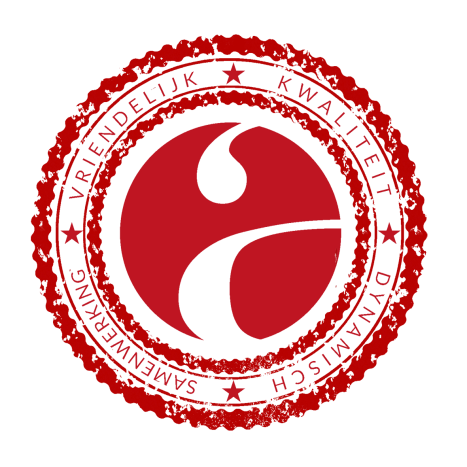 